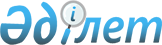 О корректировке показателей республиканского бюджета на 2023 год и внесении дополнения в постановление Правительства Республики Казахстан от 6 декабря 2022 года № 987 "О реализации Закона Республики Казахстан "О республиканском бюджете на 2023 – 2025 годы"Постановление Правительства Республики Казахстан от 16 января 2023 года № 20
      Примечание ИЗПИ!Вводится в действие с 01.01.2023.
      В соответствии со статьями 41, 79 и 111 Бюджетного кодекса Республики Казахстан от 4 декабря 2008 года Правительство Республики Казахстан ПОСТАНОВЛЯЕТ:
      1. Осуществить корректировку показателей республиканского бюджета на 2023 год согласно приложению к настоящему постановлению.
      2. Внести в постановление Правительства Республики Казахстан от 6 декабря 2022 года № 987 "О реализации Закона Республики Казахстан "О республиканском бюджете на 2023 – 2025 годы" следующее дополнение:
      приложение 10 к указанному постановлению:
      дополнить строкой, порядковый номер 49-1, следующего содержания:
      "
      ".
      3. Министерству финансов Республики Казахстан совместно с заинтересованными администраторами республиканских бюджетных программ внести изменение и дополнение в сводный план финансирования по обязательствам и платежам на соответствующий финансовый год.
      4. Настоящее постановление вводится в действие с 1 января 2023 года. Корректировка показателей республиканского бюджета на 2023 год
					© 2012. РГП на ПХВ «Институт законодательства и правовой информации Республики Казахстан» Министерства юстиции Республики Казахстан
				
49- 1
Оказание государственных услуг по организации выполнения ремонта и содержания автомобильных дорог республиканского значения
Реформирование нормативной базы автодорожной отрасли;
исследования для улучшения качества дорожно-строительных материалов по регионам Республики Казахстан и создание реестра апробированных новых технологий;
разработка программного обеспечения по системе управления эксплуатации мостовых сооружений (СУЭМ)
Министерство индустрии и инфраструктурного развития Республики Казахстан
АО "КаздорНИИ"
091 "Ремонт и организация содержания, направления на улучшение качества автомобильных дорог общего пользования"
108 "Капитальный, средний и текущий ремонт, содержание, озеленение, диагностика и инструментальное обследование автомобильных дорог республиканского значения за счет средств республиканского бюджета"
1 097 566
      Премьер-МинистрРеспублики Казахстан 

А. Смаилов
Приложение
к постановлению Правительства
Республики Казахстан
от 16 января 2023 года № 20
тыс. тенге
тыс. тенге
тыс. тенге
тыс. тенге
тыс. тенге
ФГ
АБП
ПРГ
Наименование
Изменения (+,-)
1
2
3
4
5
Итого
0
Затраты
0
001
Государственные услуги общего характера
0
104
Канцелярия Премьер-Министра Республики Казахстан
-4 109 378
001
Услуги по обеспечению деятельности Премьер-Министра Республики Казахстан 
-4 109 378
109
Аппарат Правительства Республики Казахстан
4 109 378
001
Услуги по обеспечению деятельности Премьер-Министра Республики Казахстан 
4 109 378
003
Общественный порядок, безопасность, правовая, судебная, уголовно-исполнительная деятельность
0
104
Канцелярия Премьер-Министра Республики Казахстан
-1 840 304
003
Услуги по обеспечению фельдъегерской связью государственных учреждений
-1 840 304
109
Аппарат Правительства Республики Казахстан
1 840 304
002
Услуги по обеспечению фельдъегерской связью государственных учреждений
1 840 304